Dr. Santoshkumar Babanrao Yadav…………………………………………………………………… 	Assistant Professor – Economics……………………………………………………………………           Phone: 	9921160208……………………………………………………………………Email:		atharvsby@gmail.com……………………………………………………………………Educational QualificationsPh.D., Public Finance, Shivaji University (2008)M.Phil., Public Finance, Shivaji University (2005)M.A., Economics, Shivaji University (2002)………………………………………………………………………………………………………Research / Academic ContributionResearch Areas Public Finance, Public EconomicsResearch Articles/Papers Published articles / papers in The Indian Economic Journal (01), Ethos (01), Yojana (01), Samaj Prabodhan Patrika (01) and Arthsanvad (05).Other Distinctive ActivitiesExecutive President, Shivaji University Economic Association, KolhapurResearch Guide for Ph. D. / M. Phil, Shivaji University, KolhapurProgramme Officer, National Service Scheme (NSS), Devchand CollegeBooks (Authored / Co-authored)Service Tax in India, Publisher – Self - (2009) Research Methodology in Economcsi, Nirali Prakashan, Pune (2009)Introduction to Research in Economics, Continental Prakashan, Pune (2009)Tax and Tax Consultancy (B. A. III Sem V & VI), Phadke Prakashan, Kolhapur (2012)Business Economics (B. Com. I Sem. I & II), Phadake Prakashan, Kolhapur  (2014)Business Economics (B. Com. II Sem. III & IV), Phadake Prakashan, Kolhapur (2015)Business Economics – I (M. Com. I Sem I), YCMOU, Nashik (2015)Business Economics – I (M. Com. I Sem II), YCMOU, Nashik (2015)Research Methodology and Project Work- I (M. Com. II Sem III), YCMOU, Nashik (2016)Research Methodology and Project Work- II (M. Com. II Sem IV), YCMOU, Nashik (2016)Business Economics (B. Com. III Sem. V & VI), Phadake Prakashan, Kolhapur (2016)Micro Economics (B. Com. I Sem. I ), Phadake Prakashan, Kolhapur  (2018)---------------------------------------------------------------------------------------------------------------------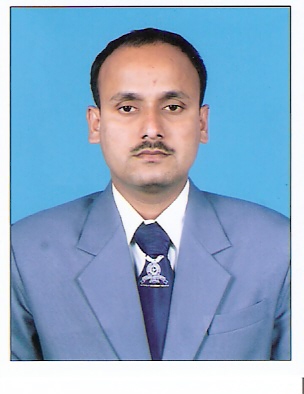 